Packliste Kamerakoffer gesamt: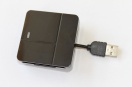 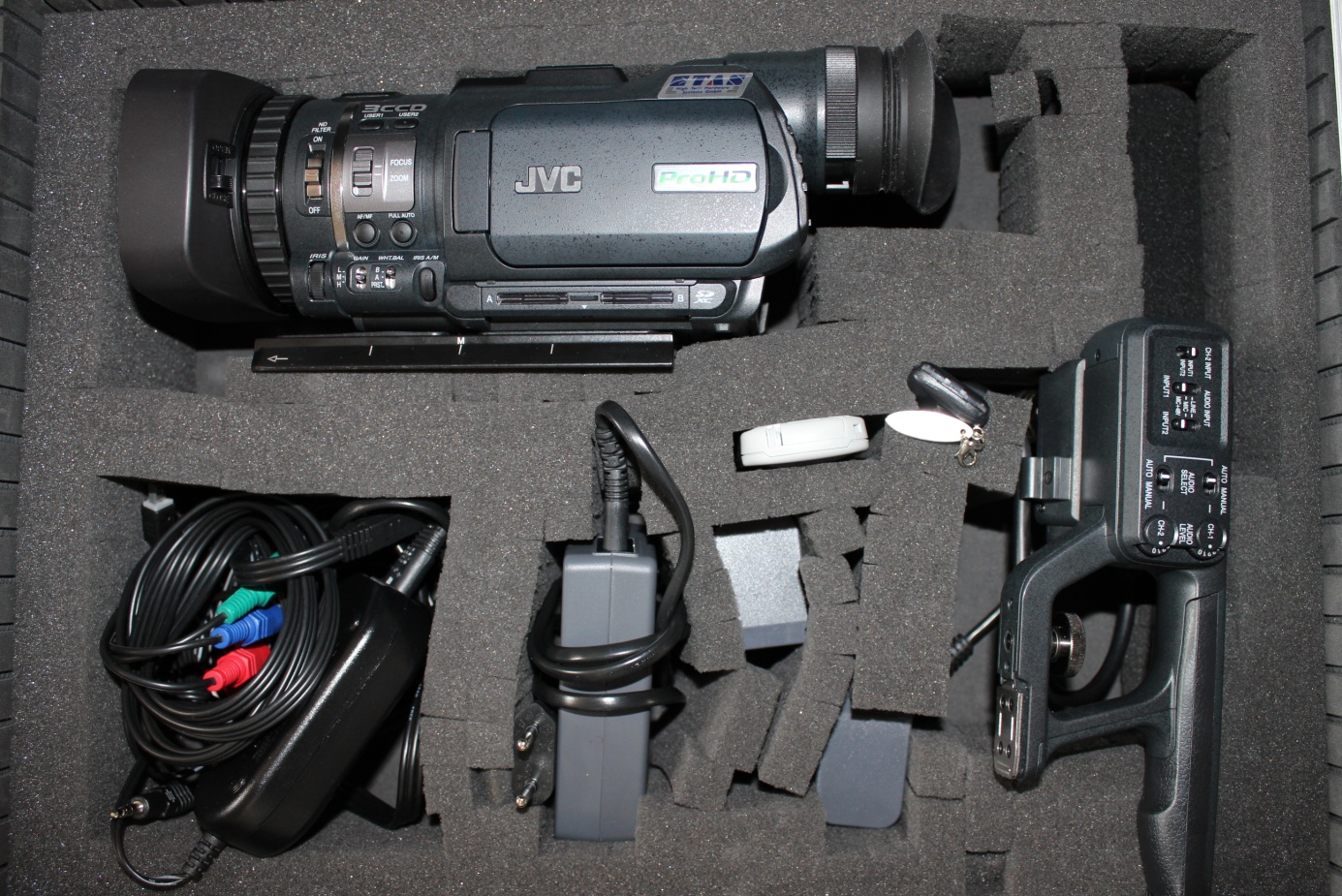 1 x Kamera (inkl. Stativplatte) 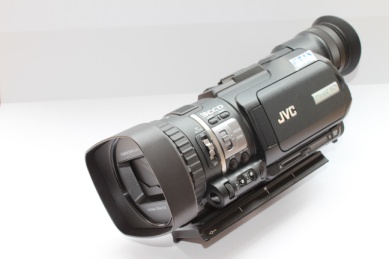 1 x Audio Unit (inkl. Mikrofon samt Popschutz)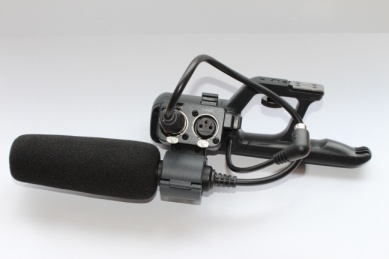 2 x Akku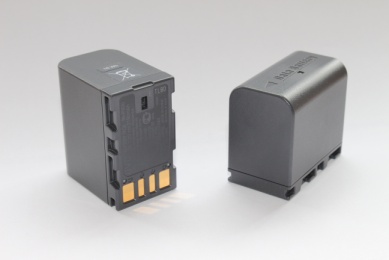 1 x Akkuladegerät (inkl. Netzkabel)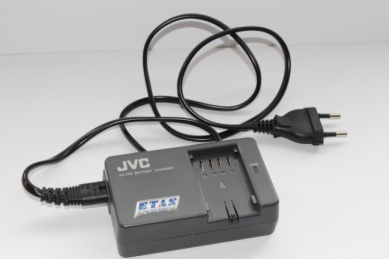 1 x Netzteil ( inkl. Netzkabel)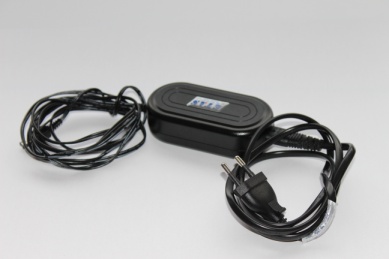 1 x A/V-Kabel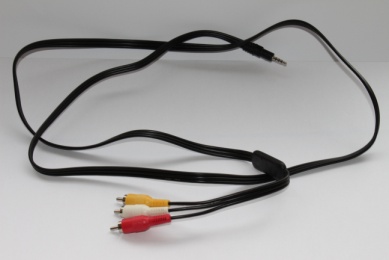 1 x Komponentenkabel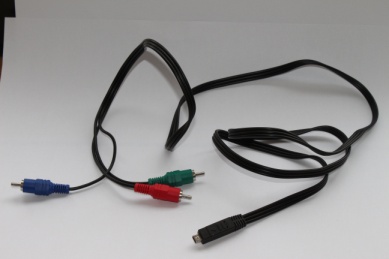 2 x Speicherkarte 64 GB (in der Kamera; Typ: Scan Disk Extreme Pro 95 MB/s)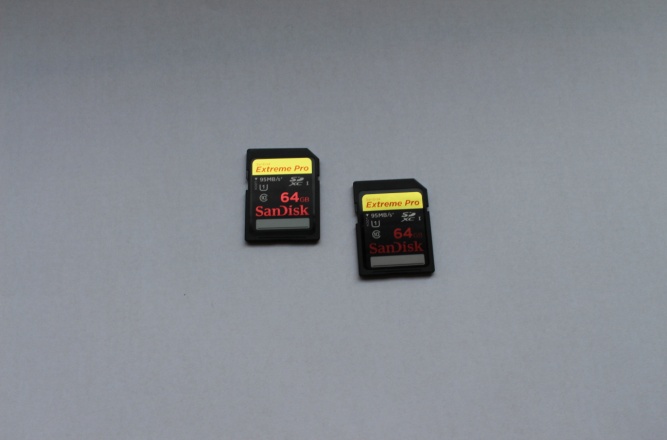 Fernbedienung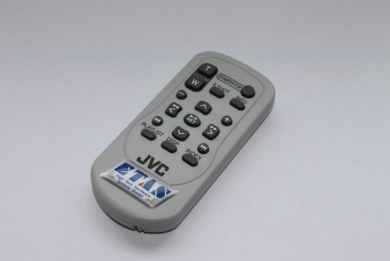 1 x Kartenlesegerät 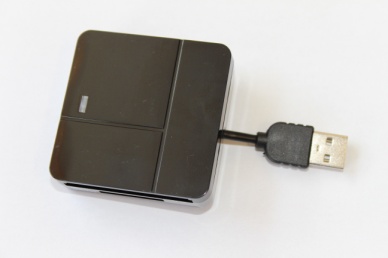 Zubehörtasche gesamt: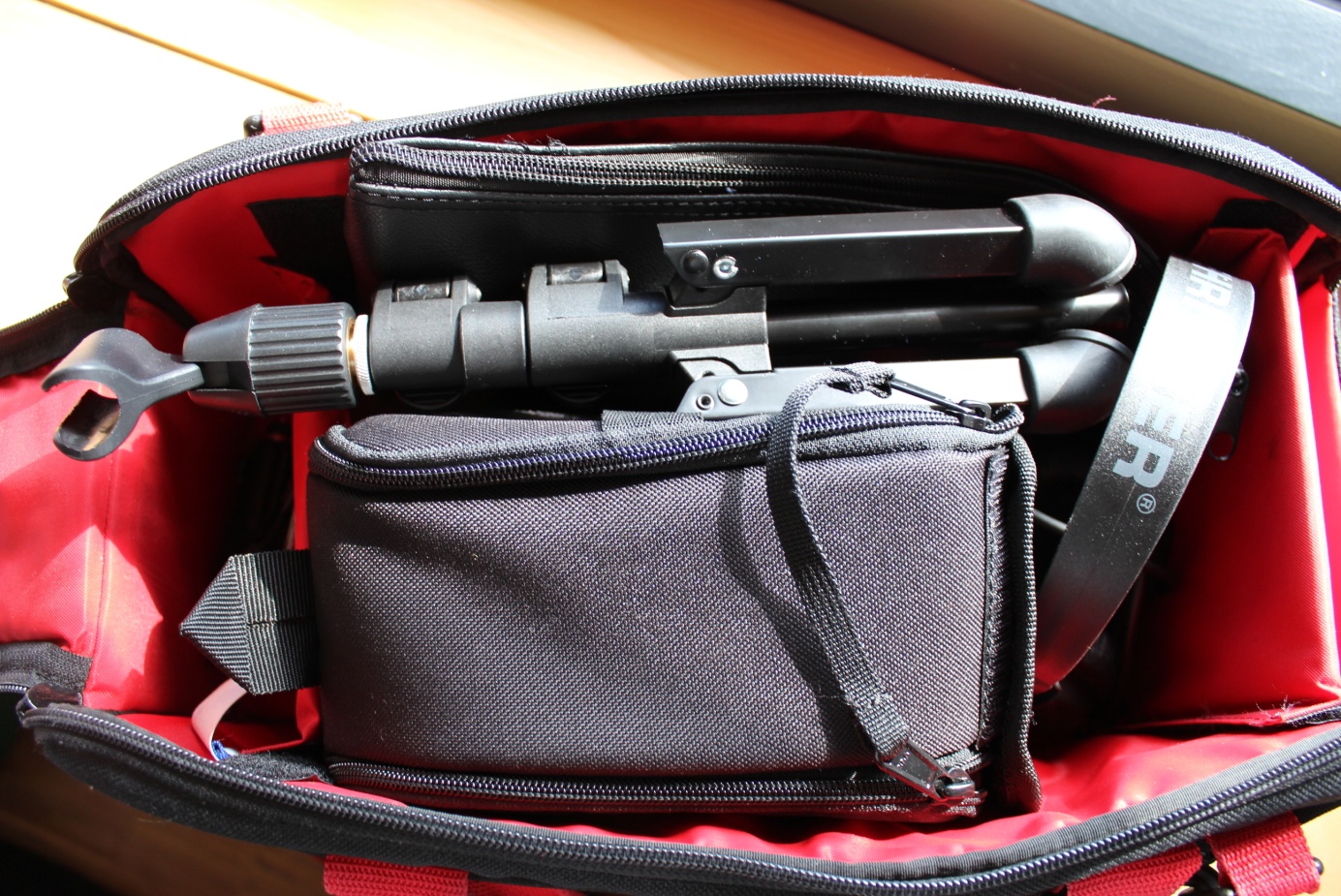 1 x Mikrofon Rode NTG2 (inkl. Popschutz; Tasche)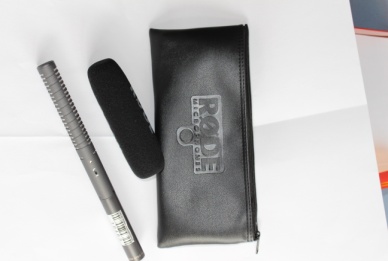 1 x 5m XLR Kabel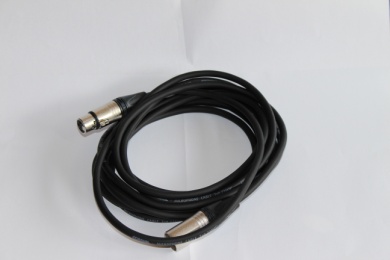 1 x Tischstativ (inkl. Mikrofonklammer)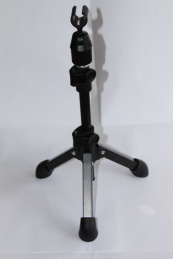 1 x Kopfhörer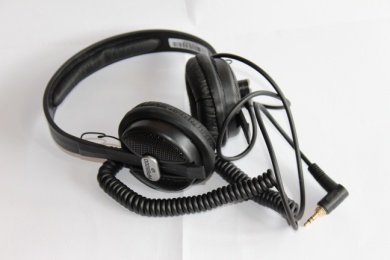 1 x Kopflicht (inkl. Montageschuh, 3 x Folienfilter, Tasche)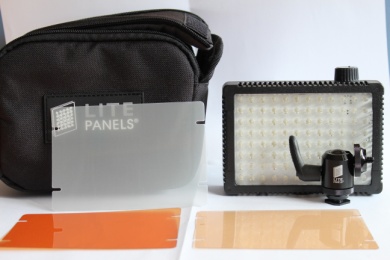 1 x Akkuladegerät (inkl. 6 x Akkus AA 2850mAh (Fischer); )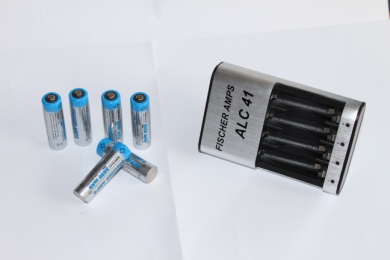 Adapterkabel 12V für Akkuladegerät – Zigarettenanzünder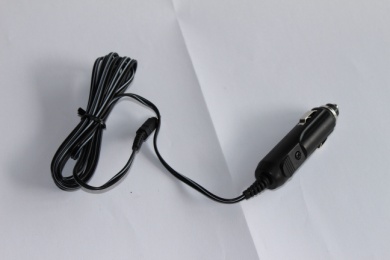 Stativ (inklusive Schwenkarm; Tasche)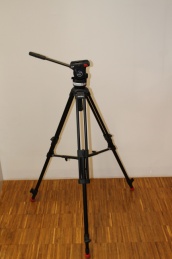 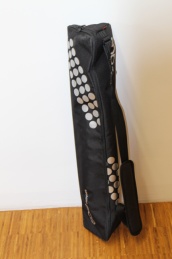 